WSY十一嶽七日邏輯寂靜 （Offline）2020-11-07整理人：愛你們的WSY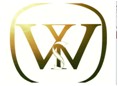 粉冰川【原始】esearchers studying the Greenland ice shelf were shocked to discover the presence of water, colored pink, two miles under the ice. They concluded that the pink color was probably due to microorganisms. They also concluded that the water was likely due to a drastic increase in global warming, an increase that has been occurring for just a few hundred years. But these conclusions may not be correct. It is just as possible that the water has accumulated under the ice for thousands of years, since the ice could have acted as a perfect insulator to trap heat emanating from the earth. Moreover, ____.Which of the following would, if true, most logically complete the argument?A. it would take much longer than a few hundred years for such an ecosystem of microorganisms to establish itselfB. recent evidence suggests that the rate of global warming is increasing rapidly as a result of human activitiesC. some scientists believe that the increase in global warming in the last few hundred years has been even greater than is generally acknowledgedD. similar areas of pink water have been found under ice shelves in AntarcticaE. scientists have in recent years discovered microorganisms in locations where they had believed no life could survive【翻譯】研究格陵蘭冰架的研究人員震驚地發現，在冰下兩英里處有粉紅色的水。他們的結論是，粉紅色可能是微生物造成的。他們還得出結論，這些水很可能是由於全球變暖急劇增加所致，而這種增加僅僅發生了幾百年。但這些結論未必正確。水在冰下積累了幾千年也是有可能的，因為冰可以作為一個完美的絕緣體來捕捉地球散發的熱量。此外，____。以下哪項如果為真，最符合邏輯地完成論證？A. 要建立這樣一個微生物的生態系統，需要的時間遠不止幾百年。B.最近的證據表明，由於人類活動的影響，全球變暖的速度正在迅速增加。C.一些科學家認為，過去幾百年全球變暖的程度比人們普遍認為的還要嚴重。D.在南極洲的冰架下也發現了類似的粉紅色水區E. 科學家們近年來在他們認為沒有生命可以生存的地方發現了微生物。【分析】F：研究G冰架的研究人員震驚地發現，冰下2mile處有粉色水。結論：微生物-》粉色；近幾百年全球變暖急劇增加-》這些水。P： ？C：但結論未必正確。冰可作為絕緣體來捕捉地球散發的熱量，+？=》水在冰下積累了幾千年也是可能的Q: 解釋思路：一個是排除全球變暖這個原因，另一個排除幾百年這個說法作者假設：建立微生物系統，需要的時間遠不止幾百年方向： 考場上選建立微生物系統，需要比幾百年更長時間的選項【答案】正確答案A: 要建立這樣一個微生物的生態系統，需要的時間遠不止幾百年。排除了幾百年這個說法，正確選項B: 趨同結論，正是作者要反對的，非正確選項選項C: 無關比較，非正確選項選項D: 無關類比，非正確選項選項E: 無關，非正確選項